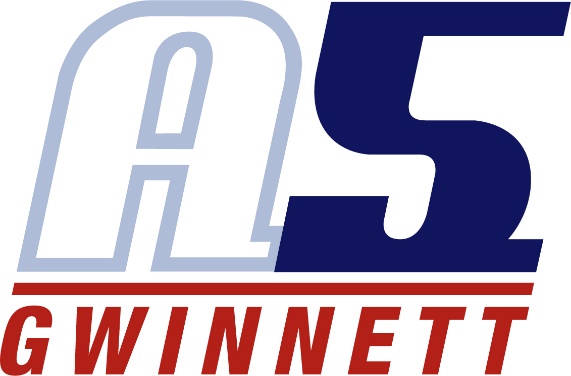 Diego A IRias DIazI love everything that has to be with volleyball, i started playing volleyball when i was 12 years old and keep playing in the present on different tournaments around Atlanta and other states in open level division. When i was 15 i started to practice with my National Team from Honduras as a setter, and when i was 16 was able to play a CODICADER tournament (that is a Central America tournament) with my National Team and got the award as Runner Up Best setter of the tournament.I always think i want to be the coach that i always wanted to have when i was playing and practicing so i work a lot with encouraging all the girls, provide active listening and effective communication skills in order for them to fall in love with volleyball as much as i do. i Banco Central de Honduras-Assistant Coach2015-2016  Sugar Hill Christian Academy-Middle School Head Coach2021-current2021 season / State Champions 3:16 Volleyball Club – Volleyball Head Coach2021 Season / 15-2 Head Coach2022 Season / 16-1 Head Coach2023 Season / 16-1 Head Coach2023 Season / 14-1 Assistant CoachSKILLSRecruitmentVolleyball FundamentalsPerformance ImprovementsTeam BondingSkills Assessments